Report OnTobacco Free Educational Institution ProgrammeDate: 29/09/2022NSS Unit of Sapatgram College in collaboration with District Tobacco Control Cell (NTCP) Kokrajhar and Assam Cancer Care Foundation jointly organized a sensitization programme on “Tobacco Free Educational Institution” on 29/09/2022 at Smart Classroom of the college. Around 150 students, teachers alongwith doctors were present in the programme.Some Snapshots are attached herewith-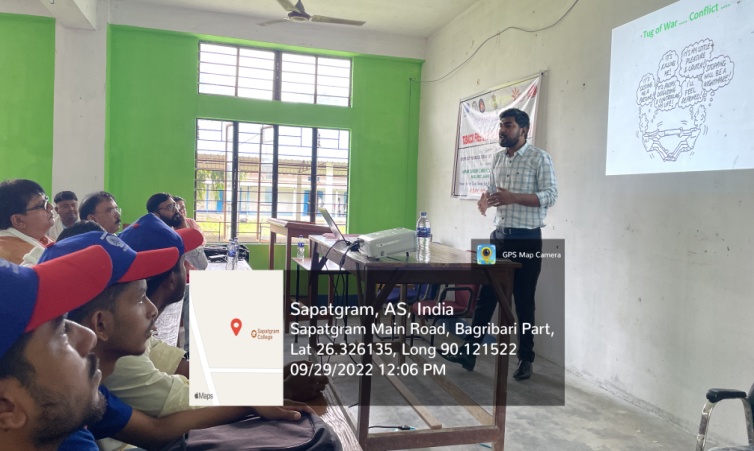 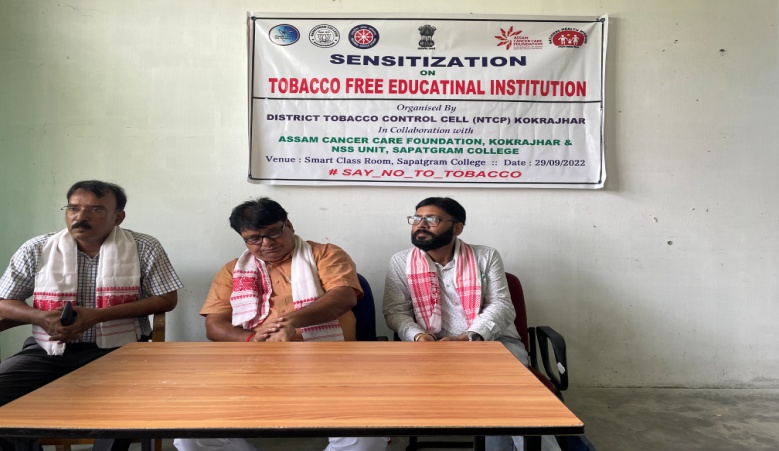 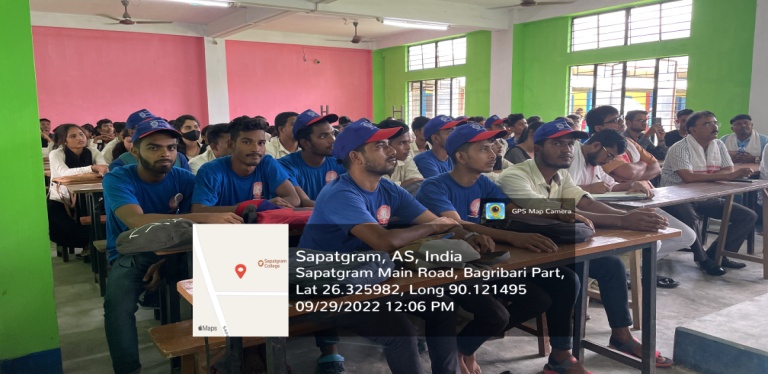 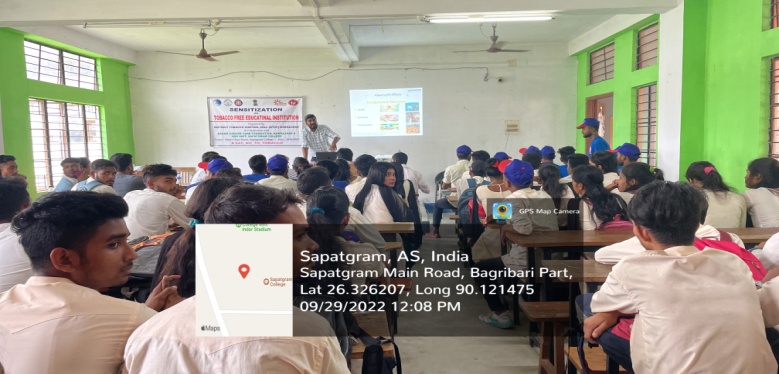 